Publicado en Barcelona el 05/12/2023 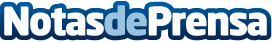 Love TV Channels cierra su primer año con sus canales FAST en Amazon Freevee, y proyecta expansión en 2024La startup ha experimentado un crecimiento acelerado con con 13 canales en 17 países, y más de 5 millones de usuarios activos al mes, a los que se suman los clientes de Amazon Freevee con los canales 'Trailers' y 'Love the Planet'. Jacinto Roca y Teresa López presentan los planes de 2024, incluyendo una nueva ronda de inversión que se destinará al lanzamiento de nuevos canales, contenido original y al desarrollo de una herramienta de IA para optimizar las decisiones de adquisición de contenidoDatos de contacto:Fernanda PerabelesLove TV Channels666763205Nota de prensa publicada en: https://www.notasdeprensa.es/love-tv-channels-cierra-su-primer-ano-con-sus Categorias: Nacional Finanzas Inteligencia Artificial y Robótica Cine Sociedad Televisión y Radio Entretenimiento Software Ciberseguridad Consumo Innovación Tecnológica http://www.notasdeprensa.es